Country og Western Weekend 2018 på Western CampTorsdag : kl. 13,55  Start af Country Weekendkl. 14,00   Linedance  Workshop  ved Janni   kl. 14,30   Linedance til CD musik kl. 15,00  Workshop i de 5 fælles danse til lørdag Jørgen Ørslev Linedancekl. 16,00   Coupledance  Workshop Glumsø Coupledance ved Ulla & Hans    kl. 16,30  Workshop  i  Catalansk lindance   ved Chris LFCCkl. 17,00   Opvisning af Ørslev Partner dance ved Jørgenkl. 17,30   Setup til live musikkl. 18,00   Pause og Spise tid Grill ved "Banditten"kl. 19,30 – 23,00 Live Music on stage medMusik.          BUCKERSFIELD(https://www.facebook.com/BUCKERSFIELD-229639103770191/ )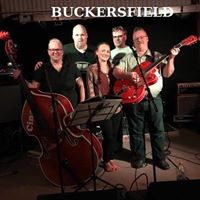 kl. 23,00 God Nat Fredag:kl. 11,00 Vi Varmer op til dagen med godmorgenkl. 11,15 børne workshop. Af Susan  Snogbrød med og for børn og barnlige sjæle   kl. 12,30 Middags Pause kl. 13,30  Workshop i de 5 fælles danse til lørdag Jørgen Ørslev linedancekl. 14,00  Opvisning af  Western Camp linedancer ved Chriskl. 14,30 Workshop  af  Ulla Five o'clock linedancerskl. 15,00 Opvisning  af Ørslev Linedance ved Jørgenkl. 15,30  Workshop af  Winni  SusåKl. 16,00 Linedance til CD musik kl. 16,30 Suprise Ørslev Linedancerskl. 17.00 Opvisning af  LFCC  Linedancer  ved Chriskl. 17,30 Setup til live musikkl. 18,00  Pause og Spise tid grill ved "Banditten"kl. 19,30 til 23,00 Live Music on Stage medMusik .       Linda Lyckemyr & the New Family https://www.facebook.com/pg/Lindalyckemyr/about/?ref=page_internal     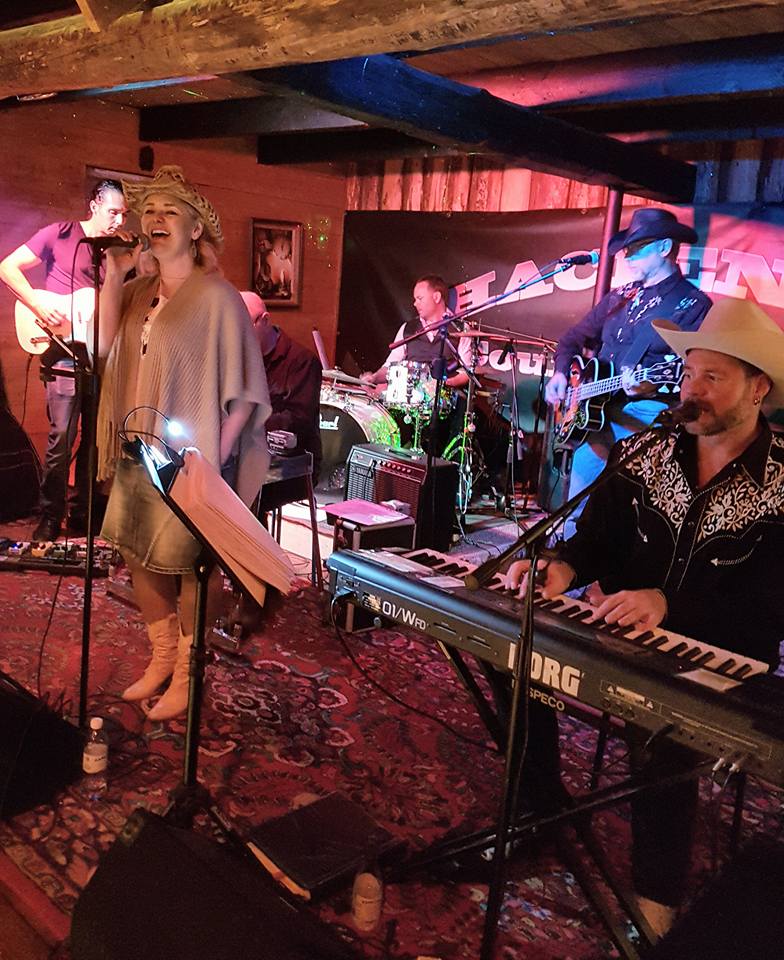  kl. 23,00 God Nat til dem der ikke skal til natte fest i salen .kl. 23,30 til 01,30 Nattefest med linedans cd musik efter danse liste Lørdag :kl. 11,45 Vi varmer op til dagen med godmorgen.kl. 12,00  De 5 fællesdance dances ved Jørgenkl. 12,30  Middagspause Live on acoustic stage Chris Østergaard.kl. 13,15  Afgang til Heste foldenkl. 13,30  Heste show på ridebanen Big Stream Cowboys ved Belinda Carlsenkl. 14,30  Coupledance  Workshop Glumsø Coupledance ved Ulla & Hans  kl. 15,15  Surprise Ørslev Linedancer kl. 15,30  Opvisning af  LFCC catalansk lindancer Wild Bulls ved Chriskl.  15,45 Linedance til CD musik kl. 16,00  opvisning af   The Hill Dancers ved Brittkl. 16.30  Opvisning  af Sydhavsøernes Linedancer ved Joankl. 17,00  Setup til live musikkl. 18,00  Pause og spise tid Grill ved "Banditten"kl. 19,00 til 22,00 Live Music on Stage byMusik.       Highway 40  (http://highway40.just.nu/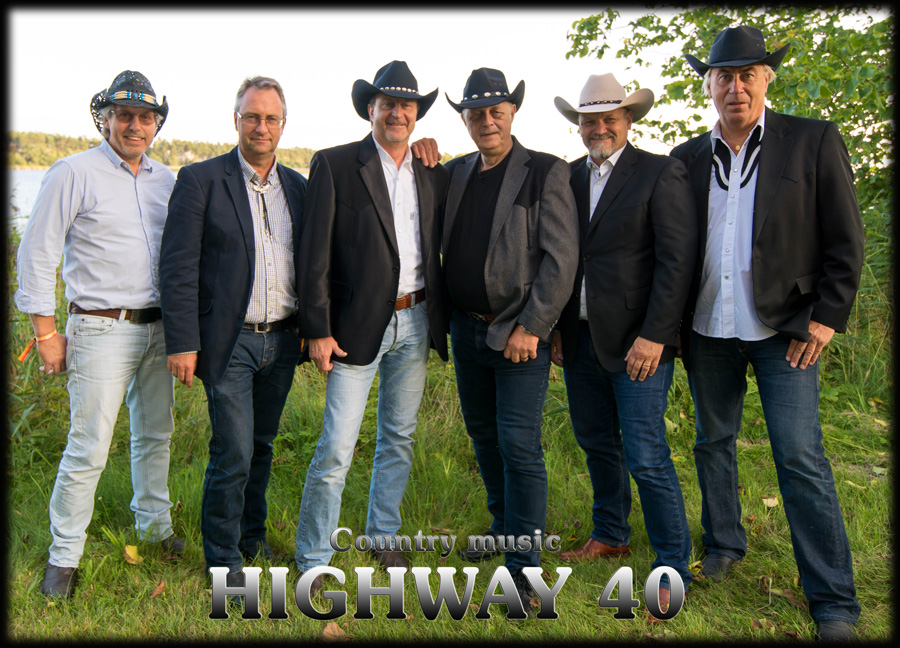 kl. 22,00 Godnat tak for denne gang, og på gensyn til næste år.